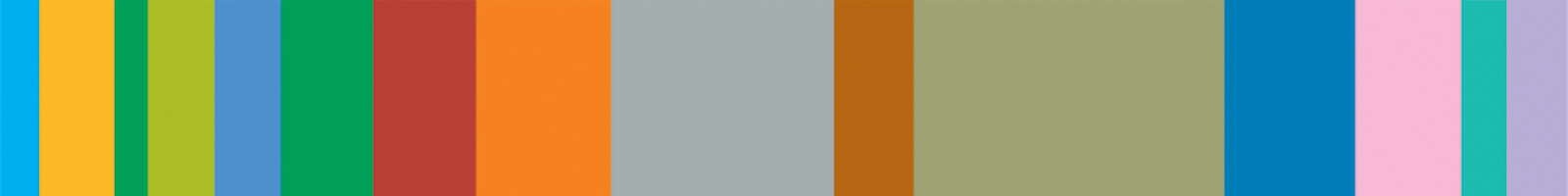 Title:			Pressure Ulcer and Basic Waterlow Score Description:	This course will provide staff with an understanding of who is at risk of developing a pressure ulcer and potential causes of pressure ulcers. It will also provide staff with evidence-based knowledge on how a Waterlow Score is obtained to promote good practice and care.Audience: 	All staff within adult social care who have a responsibility for providing personal care, extra care, partnership.	This course is aimed at Support Staff and/or Health Care AssistantsDate: 				Time:Course 1                     30th May 2023                         9.30am – 12.30  Course 2                     25th September 2023              9.30am – 12.30Course 3                     4th December 2023                 9.30am – 12.30Course 4                     11th March 2024                      9.30am – 12.30Venue: 		Online Microsoft Teams
Facilitator:		TLCObjectives:		By the end of this workshop you should be able to:Identify the meaning of a Waterlow score and how nurses reach that score.List the factors which may increase the development of a pressure ulcerEnhance knowledge in identifying the difference between a moisture lesion and a pressure ulcer.How to report a pressure ulcer / moisture lesionPrice Internal Staff:	No ChargePrice External Staff:	£30.00 inc. VATBooking Info:	For the Bolton Council staff, please book your place via Oracle self-service. All other delegates, please use this link to complete a nomination form. Alternatively scan the QR code below Cancellation:	To cancel your place, please notify the team by email Learninganddevelopment@bolton.gov.uk External Staff You must cancel your place at least 2 weeks prior to the course date, otherwise the following charges will apply 2 weeks or more – No Charge			1-2 weeks prior -   £25.00The week of the training course Full Cost		Non-attendance  Full CostIMPORTANT -If your course is free of charge and you cancel within 2 weeks or do not attend, you will be charged £25.00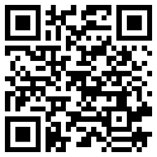 